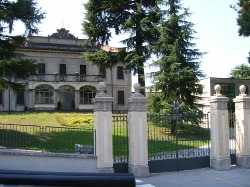 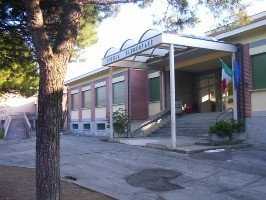  Sc.dell'Infanzia  e Sc. Primaria Cassago Brianza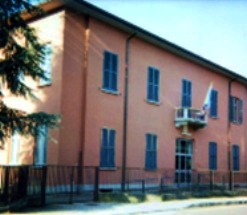 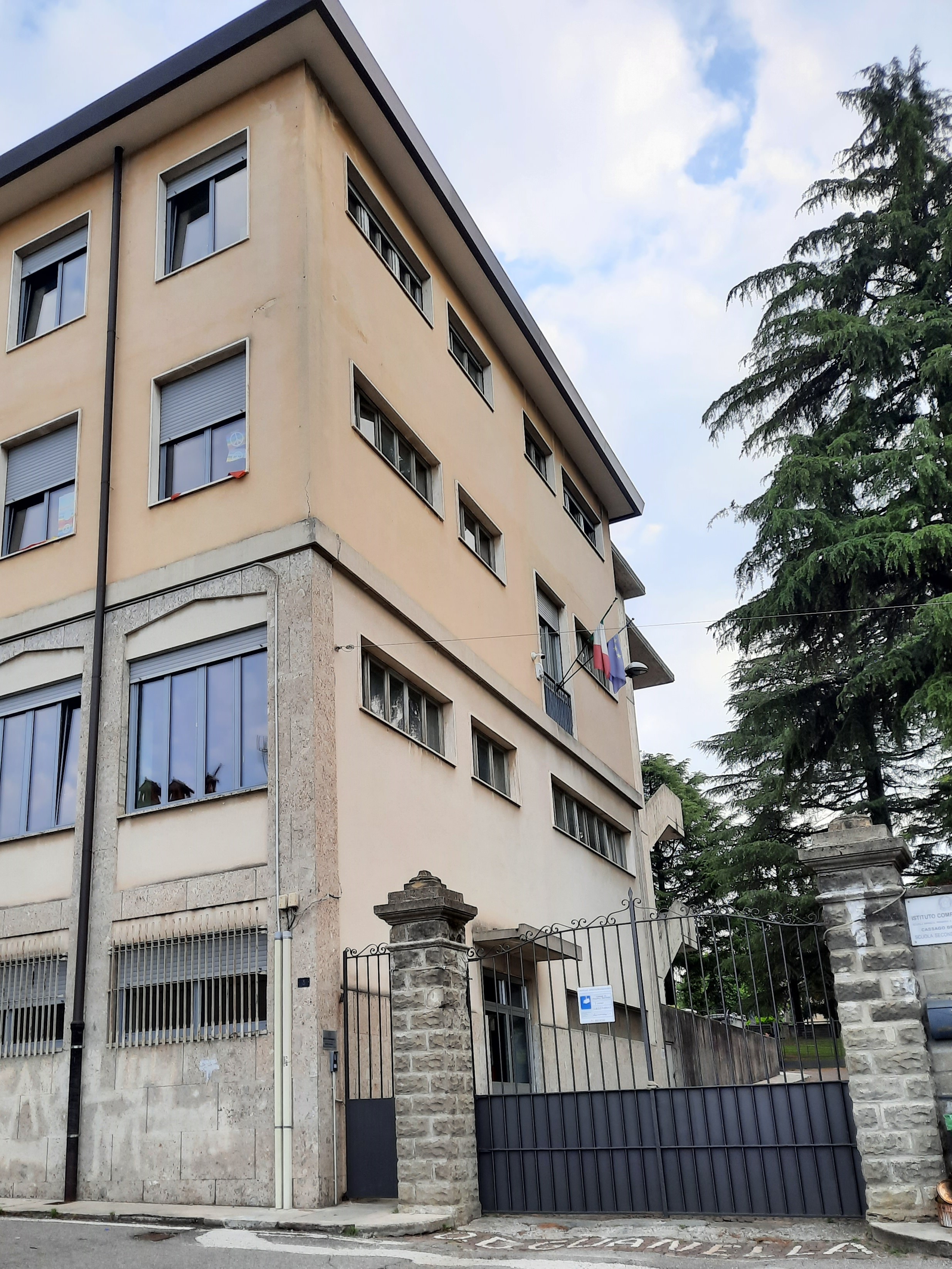                                   Sc.Primaria Cremella e Scuola Secondaria di 1°grado di Cassago Brianza